 08.05.2020r.STARSZAKI ➙ karty pracyTemat tygodnia: Moja miejscowość.Edukacja matematycznaKodowanie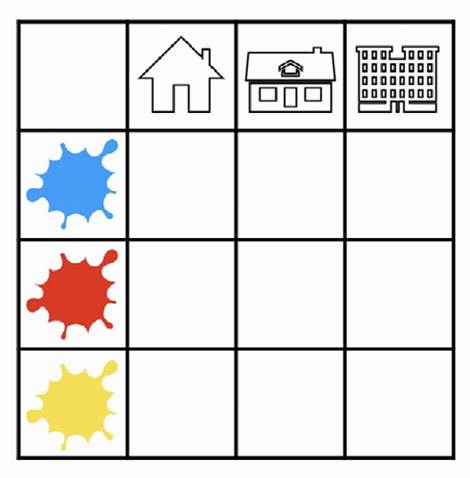 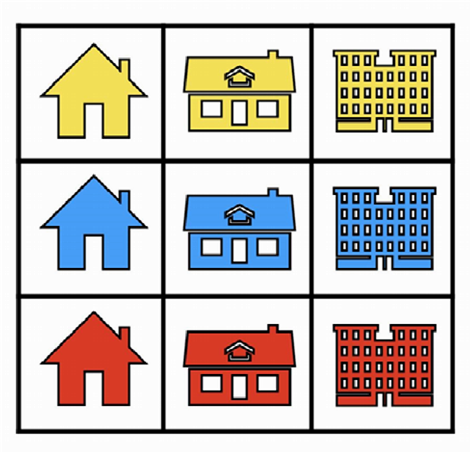 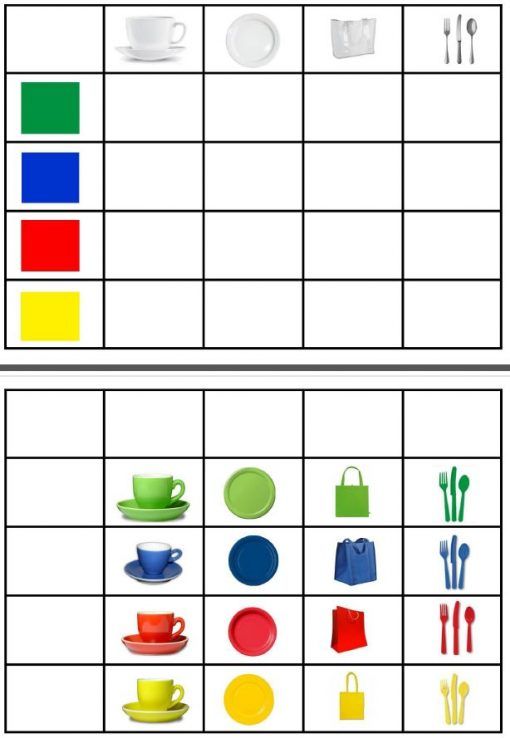 Zajęcia plastyczne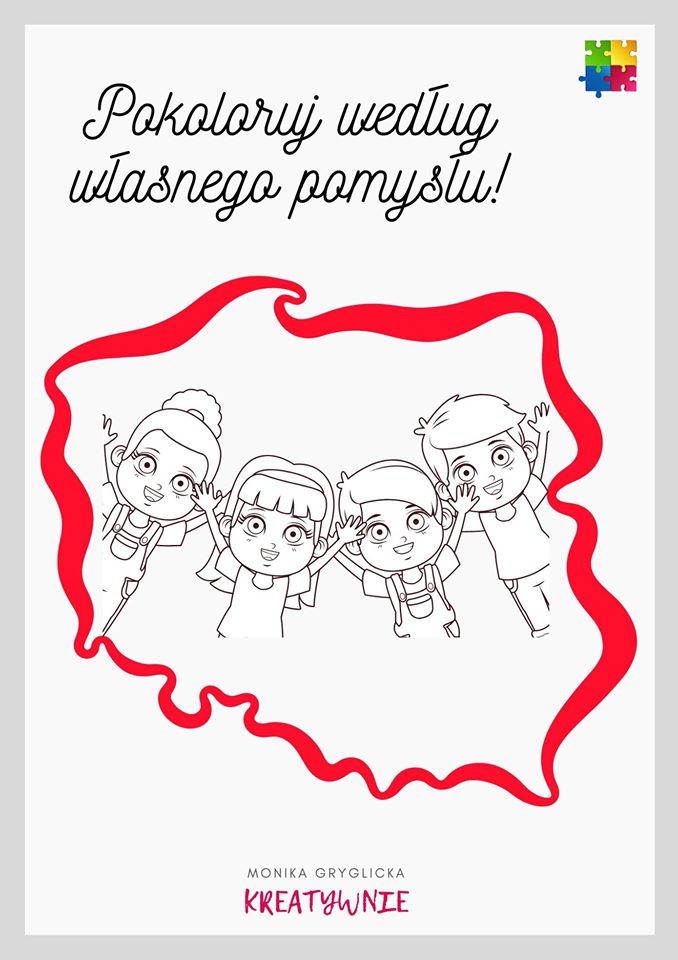 Orientacja przesrzenna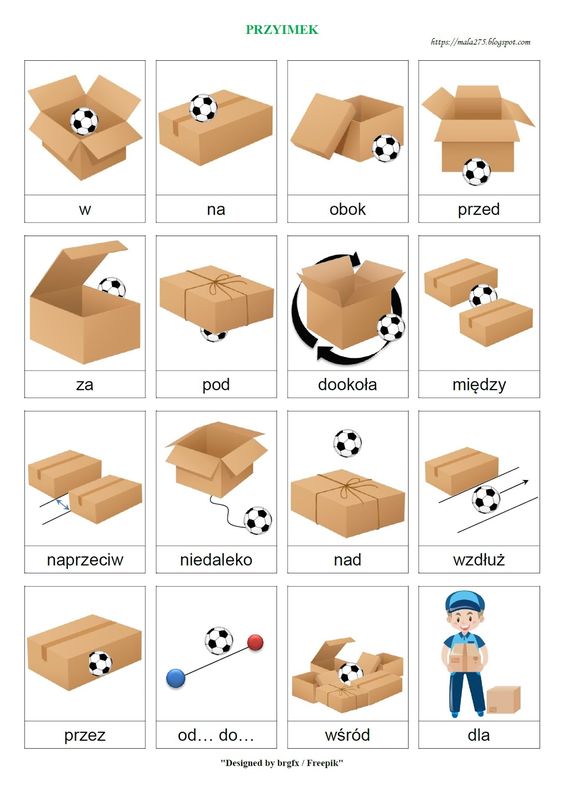 Przygotowała Aneta Zielińska